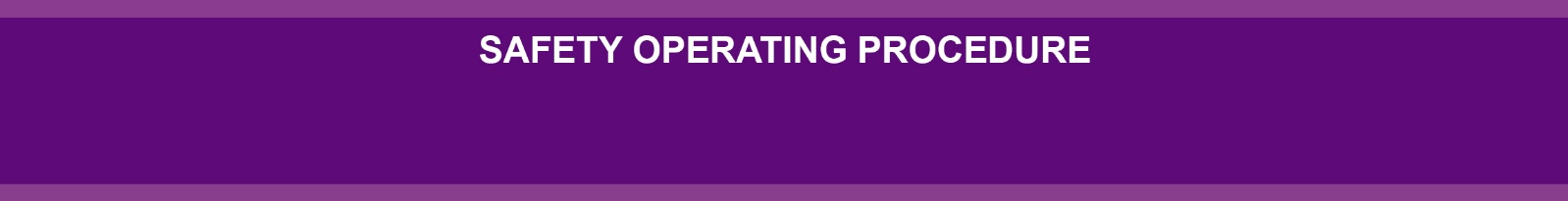 DO NOT use this machine unless a teacher has instructed you in its safe use and operation, and has given permission.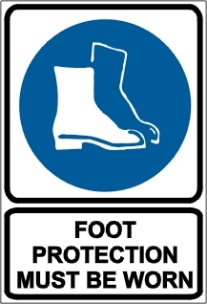 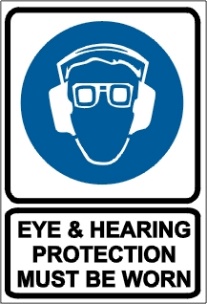 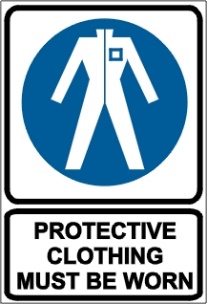 PRE-OPERATIONAL SAFETY CHECKSOperate only with roll over protection structure (ROPS) and seatbelt equipped tractors.Ensure that all guards are fitted, secure and functional.Ensure that the three point linkage, securing pinions and safety chains are in sound condition.Ensure that the rotary slasher is attached according to manufacturer’s specification.Ensure that hopper lid is locked or interlocked and that the interlocking device (if fitted) is functioning.Check the tyre pressure on the drill seeder and tractor.Ensure that the PTO and driveline guard is functioning.Ensure that hydraulic rams, hoses and couplings are in sound condition.Faulty equipment must not be used. Report suspect machinery immediately.OPERATIONAL SAFETY CHECKSKeep clear of moving machine parts.Ensure that the seed metering mechanism is functioning and in sound condition.Ensure that towing mechanism, securing pinions and safety chains are in sound condition.Ensure that the coulters are in good sound condition.Ensure that the power source to the hopper is disengaged before opening the lid.Ensure that the hopper lid is locked after topping up with seed.Ensure that no person or animal is endangered when operating the equipment.HOUSEKEEPINGRemove any foreign material from coulters, spacers and hydraulic rams, etc.Keep the work area and implement shed in a clean and tidy condition.POTENTIAL HAZARDS   Moving components		   Noise				   Loose clothing entanglementThis SOP should be used in conjunction with Curriculum Activity Risk Management ModulesAcknowledgement: Much of the information for this document has been sourced from content kindly provided by Department for Education SA website.Date of last review______/______/______Signature   ______________________